TOP 5 najlepszych sposobów na stresStres jest jednym z najpowszechniejszych problemów, z jakimi boryka się dzisiejsze społeczeństwo. Ciągły pośpiech, praca, finanse czy też relacje międzyludzkie to tylko niektóre z czynników, które mogą być powodem życia w ciągłym napięciu. Im dłużej trwamy w takim stanie, tym gorzej może to się odbić na naszym zdrowiu. Na szczęście, ze stresem można walczyć. W jaki sposób? Przedstawiamy na to 5 najlepszych sposobów.Ćwiczenia fizyczneRegularna aktywność fizyczna to jeden z najlepszych sposobów na redukcję stresu. Ćwiczenia pomagają rozładować napięcie mięśniowe i uwalniają endorfiny - hormony szczęścia. Ponadto, prowadzenie aktywnego trybu życia poprawia jakość snu i korzystnie wpływa na samopoczucie. Nie trzeba uprawiać ekstremalnych sportów, aby odczuć korzyści. Wystarczy codziennie wykonywać proste ćwiczenia rozciągające, wybrać się na spacer lub spróbować swoich sił w joggingu. Każda forma aktywności fizycznej będzie regulować poziom hormonów i utrzyma stres na dystans.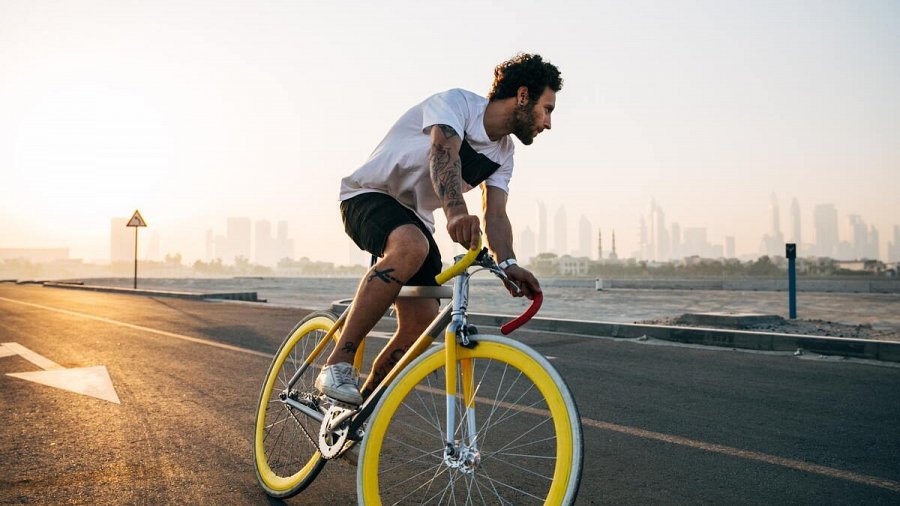 Techniki relaksacyjneTechniki relaksacyjne, w tym medytacja, trening autogenny, czy głębokie oddychanie, są kolejnym skutecznym sposobem na radzenie sobie ze stresem. Pozwalają one na wyciszenie umysłu i zredukowanie napięcia mięśniowego. Warto z nich korzystać szczególnie w momentach, w których nie jesteśmy w stanie opanować nerwów na inne sposoby. Regularna praktyka technik relaksacyjnych może pomóc w permanentnej redukcji poziomu stresu i poprawie ogólnej jakości życia.Zdrowe nawyki żywienioweDieta może mieć znaczny wpływ na zdrowie psychiczne. Badania wykazały, że spożywanie zbyt dużych ilości kofeiny, cukru, czy tłuszczów, może prowadzić do zwiększenia poziomu stresu i lęku. Z kolei jadłospis bogaty w warzywa, owoce, orzechy i pełnoziarniste produkty zbożowe, może skutecznie pomóc w walce ze stresem. Dodatkowo, należy pamiętać o regularnym spożywaniu posiłków - niedobór składników odżywczych może prowadzić do pogorszenia samopoczucia i zwiększenia podatności organizmu na czynniki stresogenne.OdpoczynekWażnym elementem procesu walki ze stresem jest zapewnienie sobie odpoczynku w ciągu dnia. Codzienne życie często jest wypełnione obowiązkami i zadaniami, które prowadzą do przepracowania i chronicznego napięcia. Warto wygospodarować kilka chwil w ciągu doby na swoje hobby, czytanie książek, spacer, czy nawet podziwianie przyrody. Te krótkie momenty są w stanie skutecznie wyciszyć umysł i pozwolić mu się zrelaksować. Suplementy dietyOrganizm jest w stanie prawidłowo funkcjonować tylko dzięki temu, co do niego dostarczymy. Nawet jeśli odżywiamy się w sposób prawidłowy, warto sięgnąć po naturalny suplement diety, który pomoże w osiągnięciu równowagi ciała i ducha. Jeśli chodzi o stres, istnieje kilka bezpiecznych opcji, które skutecznie koją nerwy jednocześnie nie powodując uczucia otępienia. Jedną z takich opcji jest olejek full spectrum CBD od Golden Fox - mieszanina kannabinoidów bogata w kwasy omega-3, które redukują stres i zmniejszają niepokój. Już po kilku dniach regularnego stosowania olejku odczuwalna jest znaczna różnica w samopoczuciu.Skuteczne sposoby na stresStres to stały element życia większości społeczeństwa. Choć może sprawiać wiele problemów - szczególnie zdrowotnych - istnieją sposoby, aby go zminimalizować. Zmiana trybu życia na bardziej aktywny, zdrowa dieta, a także zapewnienie sobie chwili odpoczynku w ciągu dnia czy też korzystanie z technik relaksacyjnych to najskuteczniejsze sposoby na walkę ze stresem. Zaliczyć możemy również do nich olejek full spectrum CBD, którego regularna suplementacja redukuje napięcie i wprawia ciało oraz umysł w stan relaksu. Już dziś odwiedź nasz sklep konopny i poznaj niezwykłą moc Matki Natury.